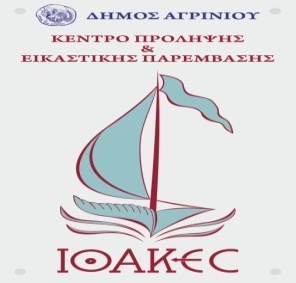 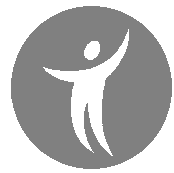 ΟΜΑΔΑ ΕΝΔΥΝΑΜΩΣΗΣ ΓΟΝΕΩΝ ΥΠΟΨΗΦΙΩΝ ΣΤΙΣ ΠΑΝΕΛΛΑΔΙΚΕΣ ΕΞΕΤΑΣΕΙΣΑΙΤΗΣΗ ΣΥΜΜΕΤΟΧΗΣ ΕΠΩΝΥΜΟ_______________________________ΟΝΟΜΑ_________________________________ΕΠΑΓΓΕΛΜΑ______________________________ΔΙΕΥΘΥΝΣΗ ΚΑΤΟΙΚΙΑΣ_______________________________ΤΗΛ.ΚΑΤΟΙΚΙΑΣ___________________________ΚΙΝΗΤΟ__________________________________Ε-mail:__________________________________Επιθυμώ να συμμετάσχω:ΟΜΑΔΑ 27ης ΜΑΙΟΥ_______________________ΟΜΑΔΑ 3ης ΙΟΥΝΙΟΥ_______________________ΚΑΙ ΣΤΙΣ 2 ΟΜΑΔΕΣ________________________                                                                                                ΗΜΕΡΟΜΗΝΙΑ_______________     Ο αιτών /Η αιτούσα                                                    